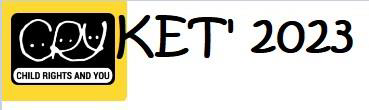 CRY Cricket Tournament’2023 Rule BookNote: If no rules are not stated here, the organizing committee’s decision will be final.Tournament SummaryTournament will be played with hard tennis ball8 players per team + 1 impact player (see details below). Max 12 players on the roaster6 overs for all matches except the finals.  Final will be 8 overs a side. 2 over max per bowlerNon-playing teams would provide 2 umpires and scorers will be from the playing teamGroup stage format with two stages, semifinal and the finalOpen to players aged 15 and above (co-ed teams are ok)Ground will be marked with a 40m boundary2 balls will be provided at the start of each game, to be picked up and returned to organizers by the captain of each team.All matches to be finished on the same dayTeam donation $200 for up to 10 players per team Add $25/player for an additional 2 players max. E.g. Team of 12 players will pay total $250 Game Rules & Points6 overs per innings. Max 2 overs per bowler.Generally, T20 rules will be followed exceptNo leg byes, or lbw outsFree hit is applicable only for a front foot no-ballNo field restrictions or powerplayNo DRS or 3rd umpire referral, even if there is video evidence availableUmpire’s decision is finalPoints will be awarded as followsWin: 2 pointsLoss: 0 pointsRain or other reason to cancel the match outside the control of the playing teams: 1 point eachNo show or not enough players: 0 points (counts as a loss)In case of a tie, winner will be decided based on (in that order)number of wicketsnumber of sixesnumber of fourssuper overTournament RegulationsGroup Stage FormatThere will be two Group Stages: Stage1 and Stage2Stage1 has three groups: Group A, Group B, Group CTop two teams from Stage1 will proceed to Stage2 and others will be eliminatedStage1 position#1 teams will play Stage1 position#2 teams in Stage2Top4 teams from Stage2 will play the semi finalsWe will let the app decide the stage winners. In a rare case of a tie in any group stage, we will decide the qualifying team based on #wickets, #6s, #4s in that order for the entire stageUmpiring and ScoringEach team shall provide two umpires and for a match that they are not playingSchedule for umpiring will be published ahead of timeScoring will be done on cricclubs app. All the players will have scoring rights on the app and encouraged to have a smart phone with cricclubs app for the tournamentWebsite: https://cricclubs.com/CRYKET2023In case of any technical issues with the app, scoring will be done on paperPlayers are encouraged to bring any power banks they may have. CRY team will have a mobile charging station throughout the tournamentSchedule & No-ShowTeams will be given a schedule with time for their matchesAll the teams and umpires should be available on the field at least 15 mins before the start of the game. Toss should be done and scoring should be setup 10mins before the start of the gameIf the team is not ready to take the field 10 minutes after the scheduled time would be considered a forfeitIt’s the responsibility of each team captain to start the match on time and maintain the disciplineAll games would have to be finished on the same day (including finals)Ground ConditionsAll the pitches and 40m boundaries will be marked before the start of the tournamentPitches will have fine cut grass to assist bowlersThere will be no rolling or custom grass cutting allowedWhite field markers will be available on each field to mark the crease and wide linesNo changes to the boundary line or crease markers allowed without admin approval Substitutions and Impact PlayerEach team needs to identify total 9 players on the roaster for every matchThere will be 7 core players and 2 impact playersWith max 8 players on the field, teams will identify 1 impact player per inningsSelection of the impact players and final 9 shall be done before start of the matchThere won’t be any substitutes allowed during a matchIn exceptional cases, with player injury a roster substitution may be allowed at the organizers’ discretionSwap of players in the roster can only be allowed after request is reviewed by the organizersSubstitutes cannot bat or bowl during the tournamentNo player who has already played a game for another team can be draftedPlayer SafetyAll players would be required a sign a waiver before the tournament startsWe require you to wear a protective cup for safety – hard tennis ball hurts!We encourage people to bring water/refreshments/etc.We will have food stalls on premises for water/food purchaseWe encourage folks to get their own bats, gloves, pads, helmets, etc. Limited equipment will be provided, if a request is made in advance, subject to availability.Player ConductPitch area should be kept damage freeNo abusive language or behavior on field will be toleratedThere’s no smoking or drinking on the fieldCaptains from both teams’ responsibility to ensure ground is clean once match is overBe responsible for yourself and each other.Remember to have fun – we are there for that and to support a great cause!